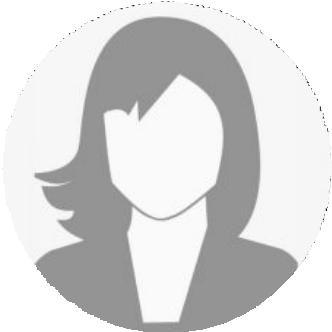 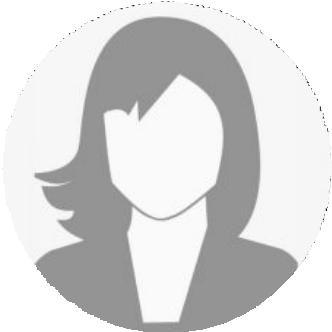 BEWERBUNG UM DIE STELLE ALSBERUFSBEZEICHNUNG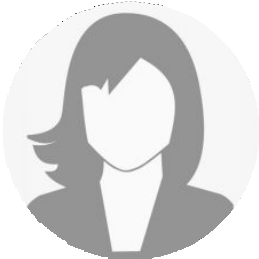 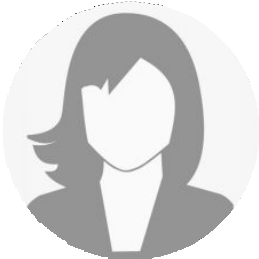 ANGESTREBTE POSITION: BERUFSBEZEICHNUNGMusterstraße 7, 60000 MusterstadtTel. 0123 456789, Mobil 0177 123456789nadine.musterfrau@email.deBERUFLICHER WERDEGANGPOSITION 4MUSTERMANN AG VON 06/2006 – HEUTELorem ipsum dolor sit amet, consectetuer adipiscing elit, sed diam nonummy nibh euismod tincidunt ut laoreet dolore magna aliquam erat volutpat.Ut wisi enim ad minim veniam, quis nostrud exerci tation ullamcorper suscipit lobortis nisl ut aliquip ex ea commodo consequat. Duis autem vel eum iriure dolor in hendrerit in vulputate velit esse molestie consequat, vel illum dolo- re eu feugiat nulla facilisis at vero et accumsan et iusto odio dignissim qui blandit praesent luptatum zzril delenit augue duis dolore te feugait nullaPOSITION 3MUSTERMANN LTD. VON 01/2001 – 05/2006Lorem ipsum dolor sit amet, consectetuer adipiscing elit, sed diam nonummy nibh euismod tincidunt ut laoreet dolore magna aliquam erat volutpat. Ut wisi enim ad minim veniam, quis nostrud exerci tation ullamcorper suscipit lobortis nisl ut aliquip ex ea commodo consequat. POSITION 2MUSTERMANN GMBH VON 11/1999 – 04/2001Lorem ipsum dolor sit amet, consectetuer adipiscing elit, sed diam nonummy nibh euismod tincidunt ut laoreet dolore magna aliquam erat volutpat. Duis autem vel eum iriure dolor in hendrerit in vulputate velit esse molestie consequat, vel illum dolo- re eu feugiat nulla facilisis at vero et accumsan et iusto odio dignissim qui blandit praesent luptatum zzril delenit augue duis dolore te feugait nullaPOSITION 1MUSTERMANN GBR. VON 10/1999 – 10/1999Lorem ipsum dolor sit amet, consectetuer adipiscing elit, sed diam nonummy nibh euismod tincidunt ut laoreet dolore magna aliquam erat volutpat. AUSBILDUNG/STUDIUMUNIVERSITÄT MUSTERSTADT VON 03/1994 – 10/1999STUDIENGANG XYLorem ipsum dolor sit amet, consectetuer adipiscing elit, sed diam nonummy nibh euismod tincidunt ut laoreet dolore magna aliquam erat volutpat. Ut wisi enim ad minim veniam, quis nostrud exerci tation ullamcorper suscipit lobortis nisl ut aliquip ex ea commodo consequat.BESONDERE KENNTNISSEDUIS AUTEM VEL EUM IRIUREProfessionelle Kenntnisse / tägliche AnwendungVULPUTATE VELIT ESSE MOLESTIE CONSEQUAT, VEL ILLUM DOLORESehr gute KenntnisseNAM LIBER TEMPOR CUM SOLUTA NOBIS ELEIFEND OPTION CONGUE NIHILProfessionelle KenntnisseEU FEUGIAT NULLA FACILISIS AT VERO ET ACCUMSANGute KenntnisseNadine Mustermann / Unterschrift